ALİ GÜVEN MESLEKİ VE TEKNİK ANADOLU LİSESİ UYGULAMA OTELİ  AĞUSTOS  AYI YEMEK LİSTESİ 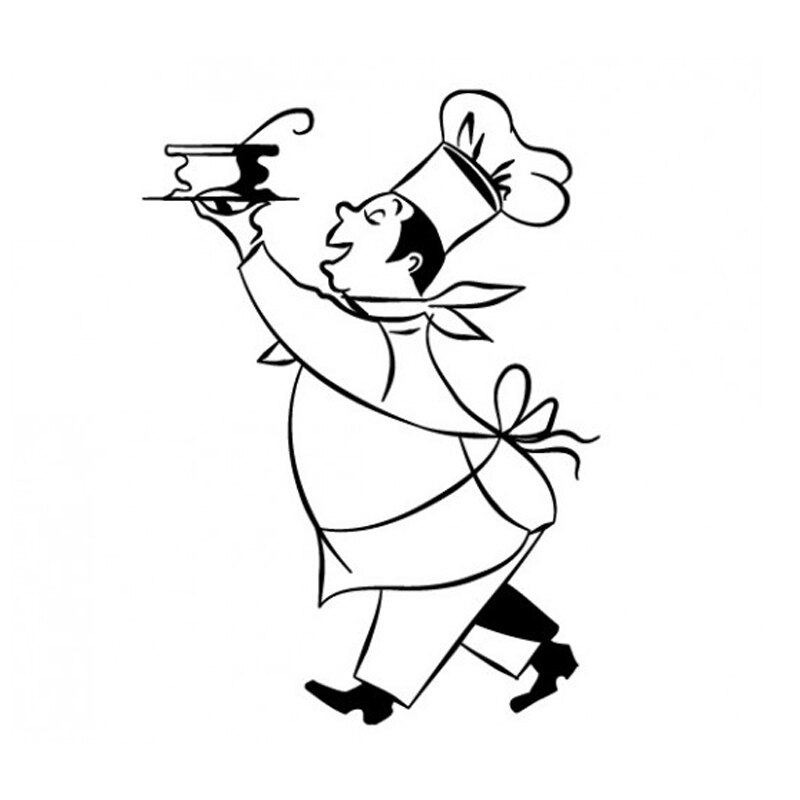                      "	                  Yemek servis saatlerimiz 11.30  13:30  saatleri arasındadır. ..Menü fiyatı  25 TL  dır. Menülerimizde değişiklik olabilir.      2 AĞUSTOSPAZARTESİ3 AĞUSTOSSALI4 AĞUSTOSÇARŞAMBA5 AĞUSTOSPERŞEMBE6 AĞUSTOSCUMAANTEP  ÇORBASIŞEFİN  ÇORBASITANDIR  ÇORBASI YOĞURT  ÇORBASITARHANA ÇORBASIURFA  KEBABIKAYSERİ YAĞLAMASIGÜVEÇTE KAŞARLI KÖFTEET WRAPALİNAZİK KEBABIŞEHRİYELİ PİRİNÇ PİLAVIYOĞURTBULGUR PİLAVIPATATES KIZARTMADOMATESLİ ERİŞTEAYRANNEVZİYE TATLISIKARPUZ/KAVUNTRİLEÇEKARPUZ/KAVUN9 AĞUSTOSPAZARTESİ10 AĞUSTOSSALI11 AĞUSTOSÇARŞAMBA12 AĞUSTOSPERŞEMBE13 AĞUSTOSCUMAEZME MERCİMEK  ÇORBASIYAYLA  ÇORBASIŞAFAK  ÇORBASITOYGA  ÇORBASI ŞEHRİYE ÇORBASIADANA  KEBABIANKARA TAVABEYTİ KEBABIARNAVUT CİĞERİFIRINDA SEBZELİ TAVUKSEBZELİ BULGUR PİLAVIİNCİRLİ MUHALLEBİMEVSİM SALATA ROKA SALATASI PİLAVAYRANMEŞRUBATKARPUZ / KAVUNBALBADEMAYRAN16 AĞUSTOSPAZARTESİ17 AĞUSTOSSALI18 AĞUSTOSÇARŞAMBA19 AĞUSTOSPERŞEMBE20 AĞUSTOSCUMAKÖY ÇORBASIANTEP   ÇORBASIBAMYA  ÇORBASIMAŞ ÇORBASIDÜĞÜN  ÇORBASIKASAP KÖFTE ORMAN KEBABIBALABAN KÖFTEKAĞIT KEBABI TAVUK  ŞİŞPİLAV/MEVSİM SALATA PİRİNÇ PİLAVIPİYAZ BULGUR PİLAVI SEBZELİ   PİAVAYRANMAGNOLİA TATLISIMEŞRUBATYOĞURTKARPUZ/KAVUN23 AĞUSTOSPAZARTESİ24 AĞUSTOSSALI25 AĞUSTOSÇARŞAMBA26 AĞUSTOSPERŞEMBE27 AĞUSTOSCUMATARHANA  ÇORBASIMERCİMEK ÇORBASITUTMAÇ ÇORBASIEZOGELİN  ÇORBASITANDIR  ÇORBASIADANA KEBABIÇOBAN KAVURMAMISIRLI PİLİÇ TOPKAPISEBZELİ TAVUK GRATENGÜVEÇTE PASTIRMALI K.FASULYESEBZELİ PİRİNÇ  PİLAVPİRİNÇ PİLAVIİÇ PİLAV SOSSLU PENNE PİLAVKARPUZ  /MEŞRUBATKAZANDİBİ/MEŞRUBATCACIKYOĞURTAYRAN 30 AĞUSTOSPAZARTESİ 1 EYLÜLSALI2 EYLÜLÇARŞAMBA3 EYLÜLPERŞEMBE4 EYLÜLCUMALEBENİYE   ÇORBASIY.YUVALAMA ÇORBASIYOĞURT  ÇORBASIMISIR  ÇORBASIMAHLUTA  ÇORBASIİNEGÖL  KÖFTE PATLICAN KEBABIDALYAN KÖFTEÇÖKERTME KEBABITAVUK FAJİTASEBZELİ   PİLAVPİLAVİÇ PİLAVFIRINDA MAKARNASEBZELİ ŞEHRİYE PİLAVIMEŞRUBATKARPUZ/KAVUNMEŞRUBATAYRANSPANGLE